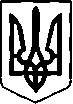 ДЕПАРТАМЕНТ ОСВІТИ ТА НАУКИ ХМЕЛЬНИЦЬКОЇ МІСЬКОЇ РАДИНАКАЗ    11.09.2019 року                                         Хмельницький                                                   № 154 Про проведення міського етапу Всеукраїнських учнівських турнірів юних біологів, географів, економістів, інформатиків, математиків, правознавців, фізиків, хіміків у 2019/2020 навчальному роціВідповідно до Положення про Всеукраїнські учнівські олімпіади, турніри, конкурси з навчальних предметів, конкурси-захисти науково-дослідницьких робіт, олімпіади зі спеціальних дисциплін та конкурси фахової майстерності, затвердженого наказом Міністерства освіти і науки, молоді та спорту України від 22 вересня 2011 року № 1099, зареєстрованого в Міністерстві юстиції України 17 листопада 2011 року за № 1318/20056, наказу Міністерства освіти і науки України від 05.09.2019 року № 676 «Про проведення Всеукраїнських учнівських олімпіад і турнірів з навчальних предметів у 2019/2020 навчальному році» та з метою пошуку, підтримки та розвитку творчого потенціалу обдарованої молодіНАКАЗУЮ:1. Провести міський етап Всеукраїнських учнівських турнірів юних біологів, географів, економістів, інформатиків, математиків, правознавців, фізиків, хіміків у 2019/2020 навчальному році (далі – міський етап Всеукраїнських учнівських турнірів) відповідно до Положення про Всеукраїнські учнівські олімпіади, турніри, конкурси з навчальних предметів, конкурси-захисти науково-дослідницьких робіт, олімпіади із спеціальних дисциплін та конкурси фахової майстерності, затвердженого наказом Міністерства освіти і науки, молоді та спорту України від 22 вересня 2011 року № 1099 за графіком (додаток).2. Затвердити склад оргкомітету міського етапу Всеукраїнських учнівських турнірів:Басовський М.Г., методист НМЦ Департаменту освіти та науки Хмельницької міської ради, відповідальний за проведення  турніру юних інформатиків;Думанська Г.В., методист НМЦ Департаменту освіти та науки Хмельницької міської ради, відповідальна за проведення турнірів юних географів та економістів;Дейнега О.О., методист НМЦ Департаменту освіти та науки Хмельницької міської ради, відповідальний за проведення турнірів юних правознавців та істориків;Парфенюк А.В., методист НМЦ Департаменту освіти та науки Хмельницької міської ради, відповідальна за проведення турнірів юних хіміків та біологів;Євчук О.М., методист НМЦ Департаменту освіти та науки Хмельницької міської ради, відповідальний за проведення турнірів юних фізиків, математиків.3. Науково-методичному центру Департаменту освіти та науки здійснити організаційно-методичне забезпечення проведення міського етапу Всеукраїнських учнівських турнірів.4. Керівникам закладів загальної середньої освіти довести інформацію про проведення міського етапу Всеукраїнських учнівських турнірів до педагогічних працівників, учнів, сприяти підготовці та участі шкільних команд.5. Директорам навчально-виховного об’єднання  № 5 Яківчуку Андрію Анатолійовичу,  ліцею №17 Пірогу Вадиму Валентиновичу, навчально-виховного комплексу № 10 Грищуку  Віктору Дмитровичу,  гімназії № 2 Байдичу Віктору Григоровичу, гімназії № 1  імені Володимира Красицького Ратушняку Святославу  Петровичу забезпечити необхідні умови для проведення міського етапу Всеукраїнських учнівських турнірів.6. Контроль за виконанням наказу покласти на завідувача науково-методичного центру Департаменту освіти та науки Хмельницької міської ради Каліночкіну Ю.М.В.о. директора Департаменту                                                                                С.  Губай С. ГубайЮ. КаліночкінаН. ЛєпіховаДодаток до наказуДепартаменту освіти та наукиХмельницької міської радивід 11.09.2019 року  № 154Графік проведенняміського етапу Всеукраїнських учнівських турніріву 2019/2020 навчальному роціТурнірТермін подання  заявокДата проведення КласМісце проведенняВідповідальнийТурнір юних біологів до 17 вересня19 вересня10-11НВК № 10Парфенюк А.В.Турнір юних хіміківдо 18 вересня20 вересня9-11НВК № 10Парфенюк А.В.Турнір юних географівдо 16 вересня17-18 вересня9-11НВО № 5Думанська Г.В.Турнір юних економістівдо 16 вересня 19-20 вересня9-11Ліцей № 17Думанська Г.В.Турнір юних інформатиківдо 30  вересня 02 жовтня8-11Гімназія № 2Басовський М.Г.Турнір юних математиківдо 30 вересня03 жовтня10-11Гімназія № 1 Євчук О.М.Турнір юних правознавцівдо  01 жовтня03 жовтня9-11НВК № 10Дейнега О.О.Турнір юних фізиківдо 18 жовтня21 жовтня10-11Гімназія № 1Євчук О.М.